IĞDIR ÜNİVERSİTESİ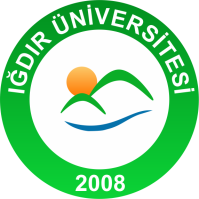 İŞ AKIŞ ŞEMASIIĞDIR ÜNİVERSİTESİİŞ AKIŞ ŞEMASIIĞDIR ÜNİVERSİTESİİŞ AKIŞ ŞEMASIIĞDIR ÜNİVERSİTESİİŞ AKIŞ ŞEMASIBirim Adı           : Genel Sekreterlik Özel Kalem                             Form No       : 01Faaliyet/Süreç : Naklen Giden İlişik Kesme Süreci                       Sayfa Sayısı  : 03Birim Adı           : Genel Sekreterlik Özel Kalem                             Form No       : 01Faaliyet/Süreç : Naklen Giden İlişik Kesme Süreci                       Sayfa Sayısı  : 03Birim Adı           : Genel Sekreterlik Özel Kalem                             Form No       : 01Faaliyet/Süreç : Naklen Giden İlişik Kesme Süreci                       Sayfa Sayısı  : 03Birim Adı           : Genel Sekreterlik Özel Kalem                             Form No       : 01Faaliyet/Süreç : Naklen Giden İlişik Kesme Süreci                       Sayfa Sayısı  : 031.SÜREÇ GİRDİLERİDilekçeKararname1.SÜREÇ GİRDİLERİDilekçeKararname2.SÜREÇ ÇIKTILARISGK BildirgesiPersonel Nakil Bildirimiİlişik Kesme Belgesi2.SÜREÇ ÇIKTILARISGK BildirgesiPersonel Nakil Bildirimiİlişik Kesme Belgesi3.İLGİLİ KANUN MADDELERİ657 Sayılı Kanun3.İLGİLİ KANUN MADDELERİ657 Sayılı Kanun3.İLGİLİ KANUN MADDELERİ657 Sayılı Kanun3.İLGİLİ KANUN MADDELERİ657 Sayılı Kanun4.KULLANILAN DÖKÜMANLARDilekçeKararname4.KULLANILAN DÖKÜMANLARDilekçeKararname4.KULLANILAN DÖKÜMANLARDilekçeKararname4.KULLANILAN DÖKÜMANLARDilekçeKararname5.KULLANILAN KAYNAKLARBilgisayar, Klavye, Mause, Yazıcı TelefonEBYS SistemiKBS SistemiSGKHİTAP5.KULLANILAN KAYNAKLARBilgisayar, Klavye, Mause, Yazıcı TelefonEBYS SistemiKBS SistemiSGKHİTAP5.KULLANILAN KAYNAKLARBilgisayar, Klavye, Mause, Yazıcı TelefonEBYS SistemiKBS SistemiSGKHİTAP5.KULLANILAN KAYNAKLARBilgisayar, Klavye, Mause, Yazıcı TelefonEBYS SistemiKBS SistemiSGKHİTAPHAZIRLAYANKONTROL EDENKONTROL EDENONAYLAYANİsa SAYKALŞefHalit EYÜPOĞLUGenel Sekreter YardımcısıHalit EYÜPOĞLUGenel Sekreter YardımcısıAhmet KIZILKURTGenel SekreterIĞDIR ÜNİVERSİTESİ REKTÖRLÜĞÜGENEL SEKRETERLİKNAKLEN GİDEN İLİŞİK KESME İŞ AKIŞ ŞEMASIIĞDIR ÜNİVERSİTESİ REKTÖRLÜĞÜGENEL SEKRETERLİKNAKLEN GİDEN İLİŞİK KESME İŞ AKIŞ ŞEMASIIĞDIR ÜNİVERSİTESİ REKTÖRLÜĞÜGENEL SEKRETERLİKNAKLEN GİDEN İLİŞİK KESME İŞ AKIŞ ŞEMASIIĞDIR ÜNİVERSİTESİ REKTÖRLÜĞÜGENEL SEKRETERLİKNAKLEN GİDEN İLİŞİK KESME İŞ AKIŞ ŞEMASIİŞ AKIŞIİŞ AKIŞIİŞ AKIŞISORUMLULARPersonel İşleriTahakkuk PersoneliPersonel İşleriPersonel İşleriPersonel İşleriHAZIRLAYANKONTROL EDENONAYLAYANONAYLAYANİsa SAYKALŞefHalit EYÜPOĞLUGenel Sekreter YardımcısıAhmet KIZILKURTGenel SekreterAhmet KIZILKURTGenel Sekreter